Lesvoorbereiding en evaluatieformulierLesvoorbereiding en evaluatieformulierLesvoorbereiding en evaluatieformulierLesvoorbereiding en evaluatieformulierLesvoorbereiding en evaluatieformulierLesvoorbereiding en evaluatieformulierNaam: Datum: Naam: Datum: Naam: Datum: Les/ trainingsopdracht: Les/ trainingsopdracht: Les/ trainingsopdracht: Beginsituatie:Beginsituatie:Beginsituatie:Les/ trainingsdoelstelling:Les/ trainingsdoelstelling:Les/ trainingsdoelstelling:Les/ trainingsdoelstelling:Beginsituatie groep:  (Jongens/meisjes, aantal etc.)Motorisch:Sociaal:Cognitief:Overige factoren: (tijdstip, duur van de training, materiaal etc.)Beginsituatie groep:  (Jongens/meisjes, aantal etc.)Motorisch:Sociaal:Cognitief:Overige factoren: (tijdstip, duur van de training, materiaal etc.)Beginsituatie groep:  (Jongens/meisjes, aantal etc.)Motorisch:Sociaal:Cognitief:Overige factoren: (tijdstip, duur van de training, materiaal etc.)Doel: Omschrijf hier het doel en het effect van de trainingDoel: Omschrijf hier het doel en het effect van de trainingDoel: Omschrijf hier het doel en het effect van de trainingDoel: Omschrijf hier het doel en het effect van de trainingTijd.Doel van de bewegingsvorm/ activiteitBewegingsvorm/ activiteitBewegingsvorm/ activiteitOrganisatie(met tekening)Didaktiek, veiligheid en pedagogiekWat zeg ik:Didaktiek, veiligheid en pedagogiekWat zeg ik:Evaluatie: wat ging er goed en wat kan beter?Evaluatie: wat ging er goed en wat kan beter?Evaluatie: wat ging er goed en wat kan beter?Evaluatie: wat ging er goed en wat kan beter?Wat ik ga aanpassen voor de volgende les/ training:Wat ik ga aanpassen voor de volgende les/ training:Wat ik ga aanpassen voor de volgende les/ training: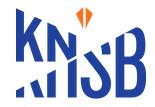 